МБДОУ Великооктябрьский детский сад «Белочка»Фировский район Тверская областьМастер класс по изготовлению пальчикового театра по мотивам русской народной сказки « Рукавичка»Подготовила: Григорьева А.ВВсе детишки очень любят сказки: готовы слушать их и утром, днём и вечером. Нравится им рассматривать иллюстрации. Но самое большое удовольствие, малыши получают при просмотре театрального представления, когда слышат голоса героев и видят их движения. Самой первой сказкой, с который ребёнок знакомиться ребёнок считается сказка "Курочка Ряба", на втором месте " Колобок". А на третьем месте " Теремок" или украинская сказка " Рукавичка". Да, эти сказки- классика, на которой выросло не одно поколение детишек. И в наше время эти сказки пользуются неимоверной популярностью у подрастающего поколения.Пальчиковые куклы это самые весёлые и живые игрушки. С помощью таких кукол у детей развивается память, воображение, речь, образное мышление и инициативность.Смастерить такие куклы можно из любого материала. Они могут быть, связаны крючком, сделаны из картона, а  можно их сшить из ткани.В предновогодние дни я решила порадовать своих малышей сказкой: " Рукавичка".Эта сказка- невеличкаПро зверей и рукавичку!Сначала, мы изготовили шаблоны героев и вырезали из ткани детали будущих героев: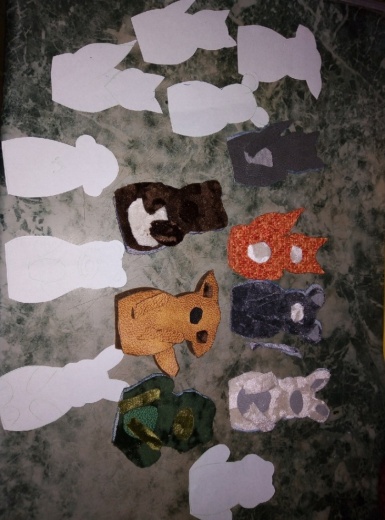 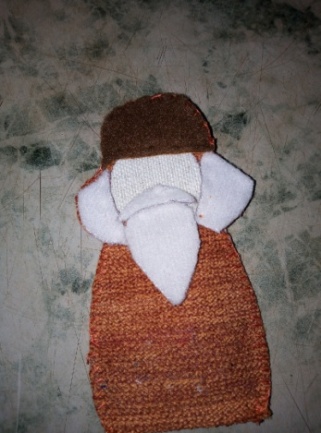 Сшили детали, прорисовали лица: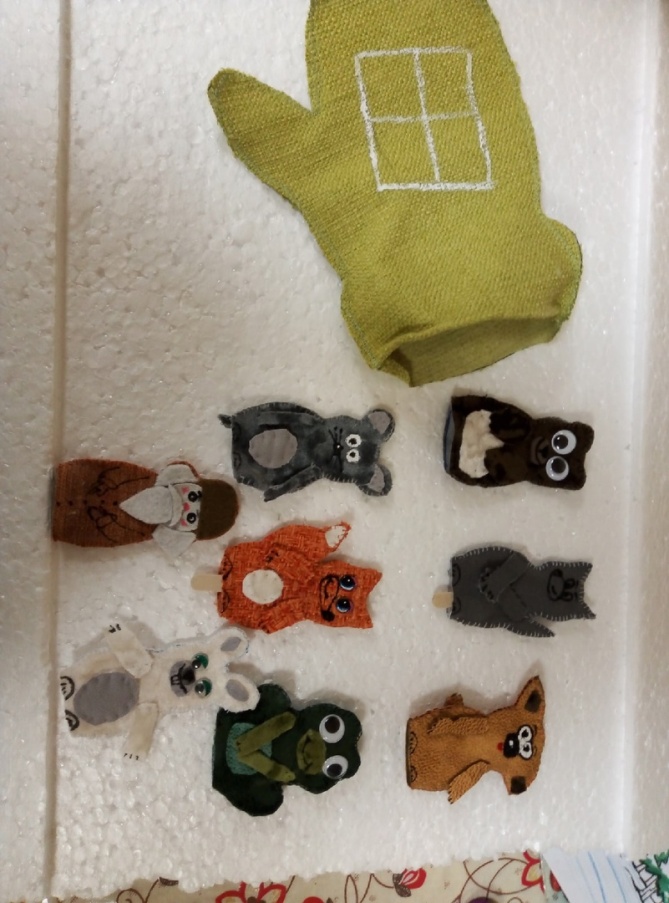 Оформили макет для обыгрывания сказки: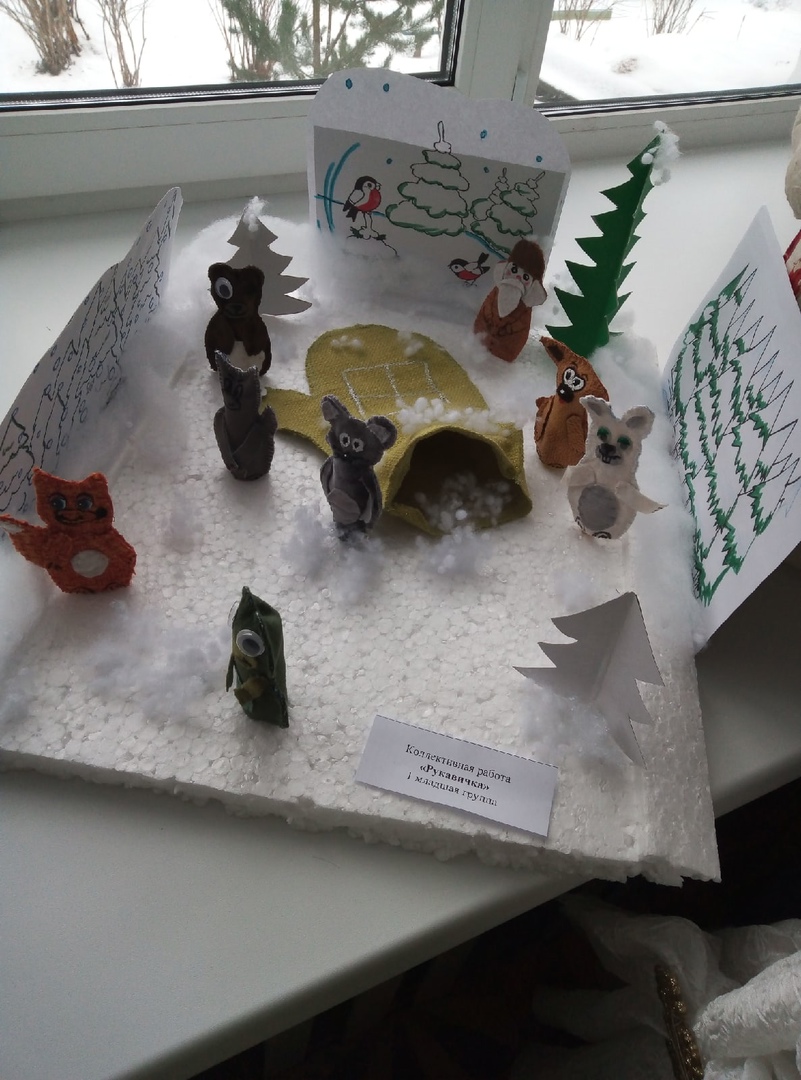 Пригласили детей на просмотр сказки «Рукавичка»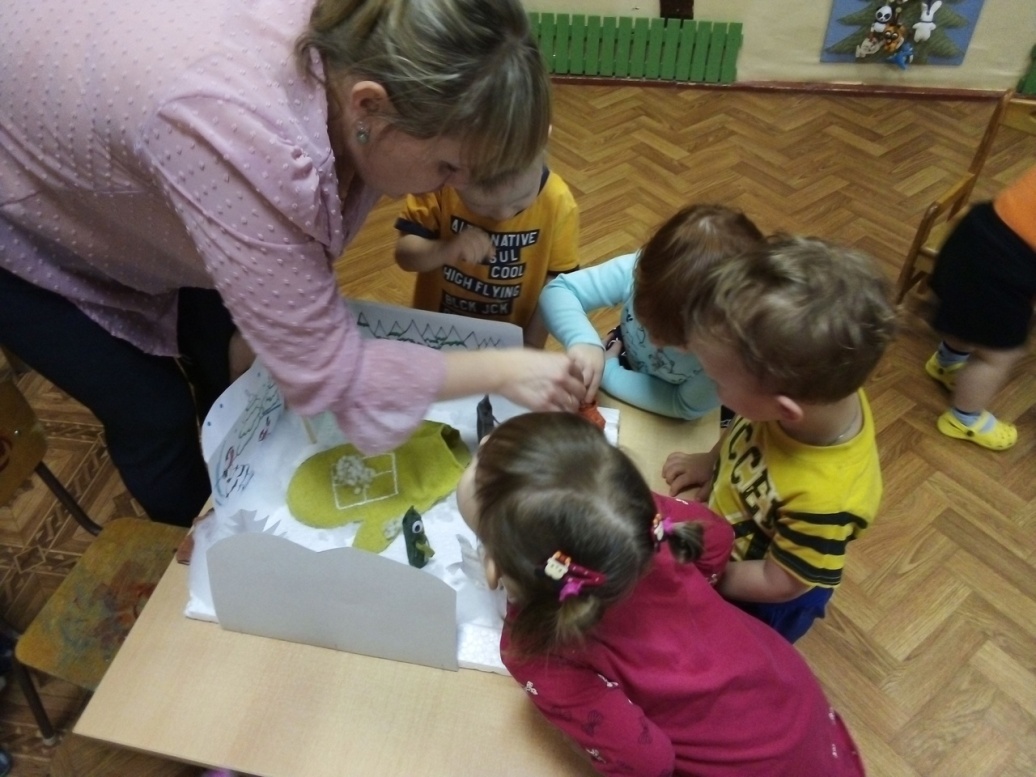 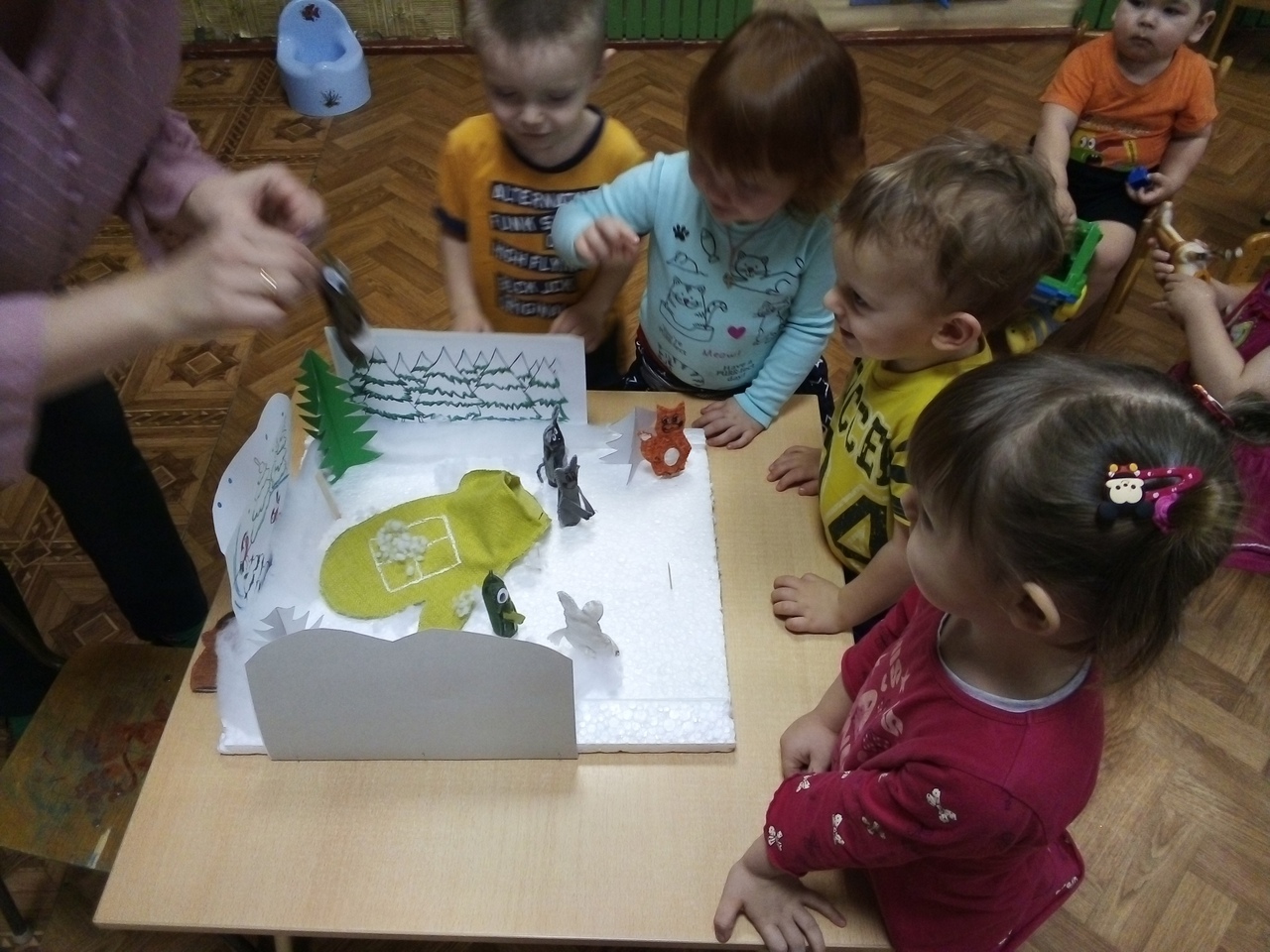 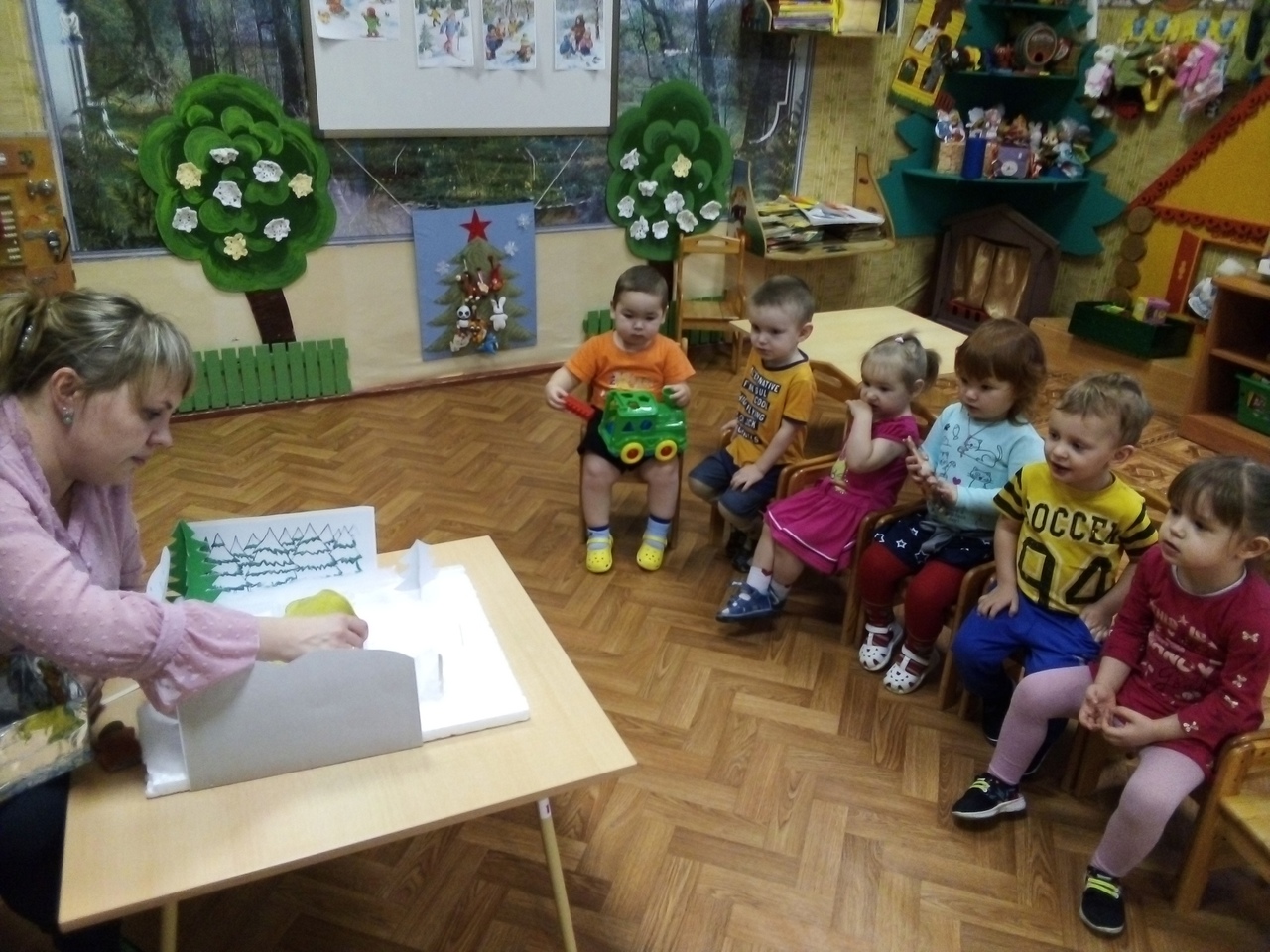 